		Code # New Course Proposal Form Undergraduate Curriculum Council - Print 1 copy for signatures and save 1 electronic copy. Graduate Council - Print 1 copy for signatures and send 1 electronic copy to pheath@astate.edu1. Contact Person (Name, Email Address, Phone Number)2. Proposed Starting Term and Bulletin Year3. Proposed Course Prefix and Number (Confirm that number chosen has not been used before. For variable credit courses, indicate variable range. Proposed number for experimental course is 9. )4. Course Title – if title is more than 30 characters (including spaces), provide short title to be used on transcripts.  Title cannot have any symbols (e.g. slash, colon, semi-colon, apostrophe, dash, and parenthesis).  Please indicate if this course will have variable titles (e.g. independent study, thesis, special topics).5. Brief course description (40 words or fewer) as it should appear in the bulletin.Demonstrate critical thinking in the application of fundamental Paramedic knowledge to the special populations of: pregnant women, newborns, toddlers, school-age children, adolescents, geriatric patients and patients with special challenges. Demonstrates proficiency in the associated psychomotor skills related to these populations.6. Prerequisites and major restrictions.  (Indicate all prerequisites. If this course is restricted to a specific major, which major. If a student does not have the prerequisites or does not have the appropriate major, the student will not be allowed to register).Are there any prerequisites?   If yes, which ones?  Why or why not? Is this course restricted to a specific major?  If yes, which major?	 7. Course frequency (e.g.  Fall, Spring, Summer).    Not applicable to Graduate courses.8. Will this course be lecture only, lab only, lecture and lab, activity, dissertation, experiential learning, independent study, internship, performance, practicum, recitation, seminar, special problems, special topics, studio, student exchange, occupational learning credit, or course for fee purpose only (e.g. an exam)?  Please choose one.9. What is the grade type (i.e. standard letter, credit/no credit, pass/fail, no grade, developmental)?10. Is this course dual listed (undergraduate/graduate)? 11. Is this course cross listed?  (If it is, all course entries must be identical including course descriptions.  It is important to check the course description of an existing course when adding a new cross listed course.)If yes, please list the prefix and course number of cross listed course.Are these courses offered for equivalent credit? 			Please explain.   12. Is this course in support of a new program?   Yesa.    If yes, what program? 13. Does this course replace a course being deleted?   a.    If yes, what course?14. Will this course be equivalent to a deleted course?   a.    If yes, which course?15. Has it been confirmed that this course number is available for use? 	If no: Contact Registrar’s Office for assistance. 16. Does this course affect another program? If yes, provide contact information from the Dean, Department Head, and/or Program Director whose area this affects.Course Details17. Outline (The course outline should be topical by weeks and should be sufficient in detail to allow for judgment of the content of the course.)Obstetrical EmergenciesRecognition and management of normal deliveryvaginal bleeding in the pregnant patientAnatomy & physiology of normal pregnancyPathophysiology of complications of pregnancyAssessment of the pregnant patientPsychosocial impact, presentations, prognosis and management of Normal DeliveryAbnormal deliveryThird-trimester bleedingSpontaneous abortion/miscarriageEctopic pregnancyPreeclmpsia/eclampsiaAntepartum hemorrhagePregnancy induced hypertensionTrauma in PregnancyRecognition and management of trauma in pregnancyPathophysiology, assessment and management of traumaSkills Laboratory	Fetal Heart sounds	Assist with normal cephalic delivery	Delivery of head	Post-delivery care of infant	Cut & tie umbilical cord	Delivery of placenta	Post-delivery care of mother	Assist with breech delivery	Assist with limb presentation	Neonatal CareAnatomy and physiology of neonatal circulationAssessment of the newbornNeonatal resuscitationSkills Laboratory	Neonatal resuscitation	Neonatal Endotracheal intubation 	Insertion of orogastric tube in a newborn	Chest compressions on a neonate	Cannulating the umbilical vein in a newbornPediatric EmergenciesAge related assessments and treatment modifications for common diseases/emergenciesForeign bodyLower airway reactive diseaseRespiratory arrest distress/failureShockSeizuresSudden Infant DeathGastrointestinal diseseBacterial tracheitisAsthmaBronchiolitisPneumoniaCroupEpiglottitisHyperglycemiaHypoglycemiaPertussisCystic fibrosisBronchopulmonary dysplasiaCongenital heart diseaseHydrocephalus and ventricular shuntsPatients with special challengesRecognizing and reporting abuse and neglectHealthcare implications ofAbuseNeglectHomelessnessPovertyBariatricsTechnology dependentHospice/terminally illTracheostomy care/dysfunctionHome careSensory deficit/lossDevelopmental disabilityPediatric traumaPathophysiology of pediatric traumaRecognition and assessment of pediatric trauma	Management of pediatric trauma	Laboratory Skills	Removal of airway obstruction	Insertion of an oropharyngeal airway in a child	Insertion of a nasopharyngeal airway in a child		Bag-mask ventilation for an infant or child	Endotracheal intubation in an infant or child	Insertion of orogastric and nasogastric tube in a pediatric patient	Intraosseous access in pediatric patients	Needle decompression in a child	Immobilization of a child 	Immobilization of an infantGeriatric EmergenciesChanges associated with agingCardiovascular diseaseRespiratory diseasesNeurologic diseasesEndocrine diseasesAlzheimer diseaseDementiaFluid resuscitation in the elderly	Pharmacokinetic changes/polypharmacy in geriatric patientsCardiovascular diseaseRespiratory diseasesNeurologic diseasesEndocrine diseasesAlzheimer diseaseDementiaFluid resuscitation in the elderly	Herpes ZosterInflammatory arthritisGeriatric patients with special challengesRecognizing and reporting abuseHealthcare implications ofAbuseNeglectHomelessnessPovertyBariatricsTechnology dependentHospice/terminally illTracheostomy care/dysfunctionHome careSensory deficit/lossDevelopmental disabilityTrauma in the geriatric patientPathophysiology of geriatric traumaRecognition and assessment of geriatric traumaManagement of geriatric traumaLaboratory Skills	NonePatients with special challengesRecognizing and reporting abuse (as listed above)Pathophysiology, recognition, assessment and management of trauma18. Special features (e.g. labs, exhibits, site visitations, etc.)19. Department staffing and classroom/lab resources Will this require additional faculty, supplies, etc.?20. Does this course require course fees? 	If yes: please attach the New Program Tuition and Fees form, which is available from the UCC website.AssessmentUniversity Goals21. Please indicate the university-level student learning outcomes for which this new course will contribute. Check all that apply.Program Goals22. Justification for course being included in program. Must include:	a. Academic rationale and goals for the course (skills or level of knowledge students can be expected to attain)b. How does the course fit with the mission established by the department for the curriculum?  If course is mandated by an accrediting or certifying agency, include the directive.c. Student population served. d. Rationale for the level of the course (lower, upper, or graduate).Course Goals23. What is the intended program-level learning outcome for students enrolled in this course?  Where does this course fit into an already existing program assessment process? 24. Considering the indicated program-level learning outcome (in Box #24), please fill out the following table to develop a continuous improvement assessment process for this course. For further assistance, please see the ‘Expanded Instructions’ document available on the UCC - Forms website for guidance, or contact the Office of Assessment at 870-972-2989.  25. High-Impact Activities (Check all that apply) Collaborative assignments Research with a faculty member Diversity/Global learning experience Service learning or community learning Study abroad Internship Capstone or senior culminating experience Other		Explain: Bulletin ChangesNew Course  or     Experimental Course (1-time offering)                   (Check one box)Please complete the following and attach a copy of the bulletin page(s) showing what changes are necessary.   
Department Curriculum Committee ChairCOPE Chair (if applicable) 
Department Chair: General Education Committee Chair (If applicable)                          
College Curriculum Committee ChairUndergraduate Curriculum Council Chair 
College DeanGraduate Curriculum Committee ChairVice Chancellor for Academic Affairs Global Awareness Thinking Critically Using TechnologyOutcome 1Assessment Procedure Criterion, scenario-based performance, simulation performance and laboratory skills checklists. Which learning activities are responsible for this outcome?Assessment TimetableWho is responsible for assessing and reporting on the results?Outcome 2Assessment Procedure Criterion, scenario-based performance, simulation performance and laboratory skills checklists.Which learning activities are responsible for this outcome?Assessment TimetableWho is responsible for assessing and reporting on the results?Outcome 3Assessment Procedure Criterion , scenario-based performance, simulation performance and laboratory skills checklists.Which learning activities are responsible for this outcome?Assessment TimetableWho is responsible for assessing and reporting on the results?Outcome 4Assessment Procedure Criterion, scenario-based performance, simulation performance and laboratory skills checklists.Which learning activities are responsible for this outcome?Assessment TimetableWho is responsible for assessing and reporting on the results?Outcome 5Assessment Procedure Criterion, scenario-based performance, simulation performance and laboratory skills checklists.Which learning activities are responsible for this outcome?Assessment TimetableWho is responsible for assessing and reporting on the results?Instructions Please visit http://www.astate.edu/a/registrar/students/bulletins/index.dot and select the most recent version of the bulletin. Copy and paste all bulletin pages this proposal affects below. Follow the following guidelines for indicating necessary changes. *Please note: Courses are often listed in multiple sections of the bulletin. To ensure that all affected sections have been located, please search the bulletin (ctrl+F) for the appropriate courses before submission of this form. - Deleted courses/credit hours should be marked with a red strike-through (red strikethrough)- New credit hours and text changes should be listed in blue using enlarged font (blue using enlarged font). - Any new courses should be listed in blue bold italics using enlarged font (blue bold italics using enlarged font)You can easily apply any of these changes by selecting the example text in the instructions above, double-clicking the ‘format painter’ icon   , and selecting the text you would like to apply the change to. 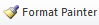 Please visit https://youtu.be/yjdL2n4lZm4 for more detailed instructions.